УКРАЇНА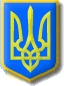 Виконавчий комітет Нетішинської міської радиХмельницької областіР О З П О Р Я Д Ж Е Н Н Я21.06.2023					Нетішин			 № 277/2023-ркПро тимчасове виконання обов’язків директора Нетішинського ліцею                          № 2 Нетішинської міської ради Шепетівського району Хмельницької областіВідповідно до пункту 20 частини 4 статті 42 Закону України «Про місцеве самоврядування в Україні», розпорядження міського голови від                   21 червня 2023 року № 87/2023-рв «Про погодження надання директору Нетішинського ліцею № 2 Нетішинської міської ради Шепетівського району Хмельницької області Яцюку М.С. відпустки», пункту 1.6. Контракту укладеного з директором Нетішинського ліцею № 2 Нетішинської міської ради Шепетівського району Хмельницької області Яцюком М.С., від                          01 липня 2020 року, зі змінами: 1. Тимчасове виконання обов’язків директора Нетішинського ліцею                                       № 2 Нетішинської міської ради Шепетівського району Хмельницької області, на період частин щорічних основних відпусток  директора Нетішинського ліцею № 2 Нетішинської міської ради Шепетівського району Хмельницької області ЯЦЮКА Миколи Сергійовича від 01 липня до  13 серпня 2023 року включно покласти на заступника директора з господарської роботи Нетішинського ліцею № 2 Нетішинської міської ради Шепетівського району Хмельницької області ДАЦЮК Наталію Василівну.Підстава: 	- подання начальника управління освіти виконавчого комітету  Нетішинської міської ради Ольги Бобіної від                      14 червня   2023 року № 04/02-04-871.2. Контроль за виконанням цього розпорядження покласти на заступника міського голови з питань діяльності виконавчих органів ради Василя Миська.Міський голова						   Олександр СУПРУНЮКЗ розпорядженням ознайомлені:Яцюк М.С.	 		                                «____»____________ 2023 рокуДацюк Н.В.				            «____»____________ 2023 року